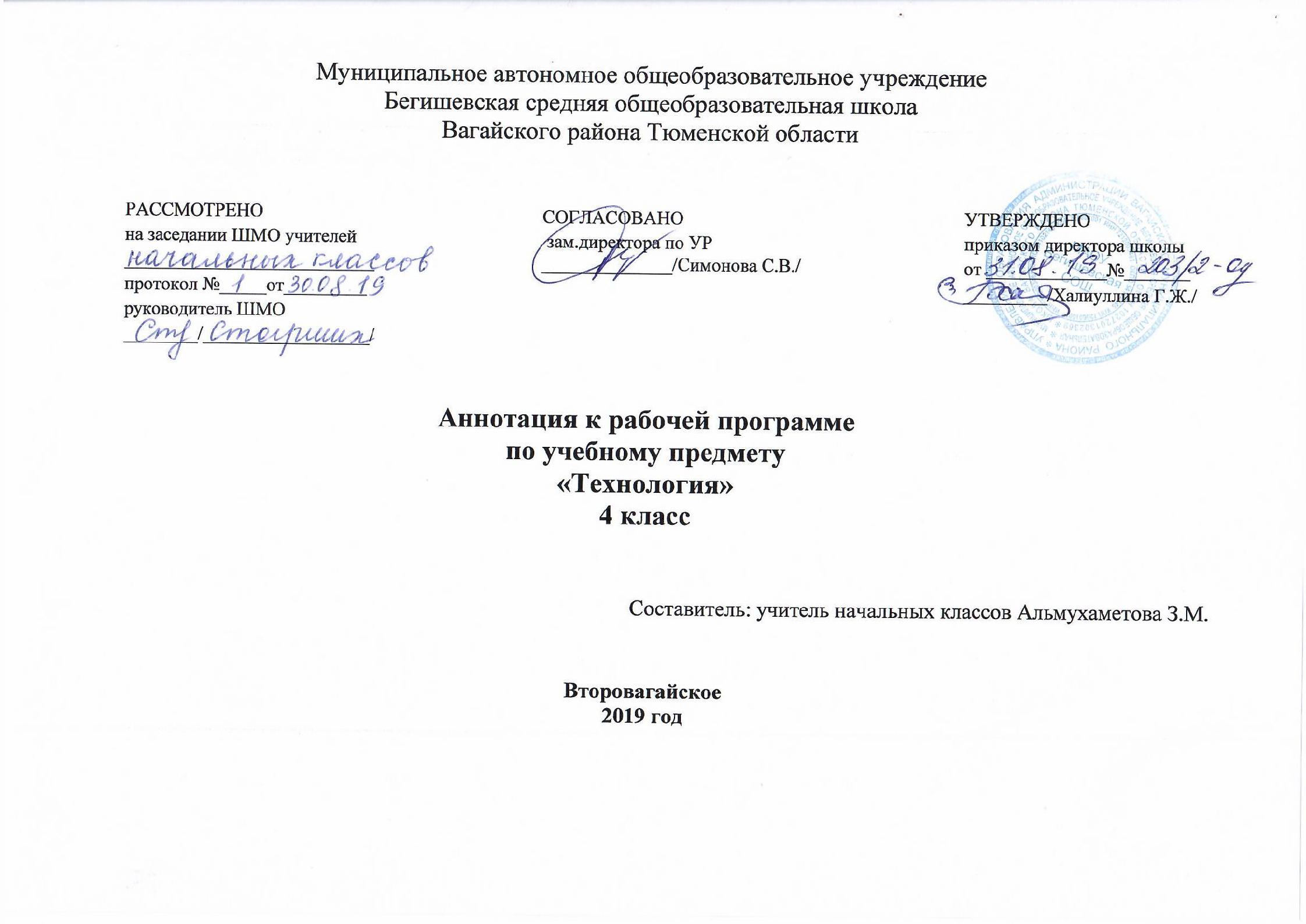                                                   Аннотация к рабочей программе «Технология»Рабочая программа учебного предмета «Технология» в 4 классе составлена на основе следующих документов:1.	Федерального закона от 29.12.2012 №273-ФЗ «Об образовании в Российской Федерации»;   2.	 Федерального государственного образовательного стандарта начального общего образования, утвержденного Приказом          Министерства образования и науки Российской Федерации от 6 октября 2009 года №373(с изменениями на 31.12.2015);3.	Основная образовательная программа начального общего образования Муниципального автономного общеобразовательного учреждения Бегишевское средняя общеобразовательная школа Вагайского района Тюменской области;4.	Примерная программа начального общего образования по окружающему миру;5.	Учебный план начального общего образования Муниципального автономного общеобразовательного учреждения Бегишевской средней общеобразовательной школы  Вагайского района Тюменской области;  Рабочая учебная программа по технологии для 1-4-го класса разработана и составлена в соответствии с Федеральным компонентом государственного стандарта второго поколения начального общего образования 2011 года, примерной программы начального общего образования по технологии с учетом авторской программы по технологии –«Технология. Начальная школа», авторов:Т.М.Рагозина, И.Б.Мылова, М., Академкнига\учебник, 2012. «Технология», 4 класс.На изучение технологии в начальной школе отводится 1 час в неделю. Курс рассчитан на 135 часов:33ч- в 1 классе (33 учебные недели), по 34ч – во 2-4 классах (34 учебные недели).Цель  курса «Технология» в начальных классах – воспитание творческой, активной личности, проявляющей интерес к техническому и художественному творчеству и желание трудиться. Основные задачи курса: I – формирование представлений о необходимости труда в жизни людей и потребности трудиться, т.е. подвести детей к пониманию того, что всѐ необходимое для жизни, деятельности и отдыха человека создается трудом самого же человека – «один для всех и большинство работают для одного»; - расширение и обогащение практического опыта детей, знание о производственной деятельности людей, о технике, технологии; - воспитание уважительного отношения к людям труда и результату их трудовой деятельности; II – формирование способов познания окружающего через изучение конструкций предметов, основных свойств материалов, принципов действия ручных инструментов, выращивание растений; - формирование практических умений в процессе обучения и воспитание привычки точного выполнения правил трудовой и экологической культуры; - воспитание трудолюбия; выработка терпения, усидчивости, сосредоточенности; формирование потребности трудиться в одиночку, в паре, в группе, умения распределять трудовые задания между собой; - развитие любознательности через развитие внимания, наблюдательности, памяти – как образной, эмоциональной, двигательной (моторной), так и словесно-логической; развитие фантазии, воображения, творческого технического и художественного мышления, конструкторских способностей; развитие сенсорного опыта, координации движений, ловкости, глазомера, пространственных представлений. Реализация поставленных задач осуществляется через содержание курса, которое включает: - ознакомление младших школьников с различными материалами, их основными свойствами; - овладение правилами и примерами действий ручными инструментами – изготовление разнообразных доступных и посильных для детей данного возраста изделий, имеющих практическую значимость; - овладение необходимыми политехническими знаниями, общетрудовыми умениями и навыками: анализ изделия, работы; планирование, организация и контроль трудовой деятельности; - обучение умениям вести наблюдения за жизнью растений и животных, ставить опыты, принимать посильное участие в сельскохозяйственном труде, овладевая агробиологическими знаниями, познавая оптимальные условия жизни и развития живых организмов. В основе методики преподавания курса лежат проблемно – поисковые, личностно-ориентированные, информационно-коммуникативные технологии, технология опережающего, дифференцированного обучения, обеспечивающие реализацию развивающих задач учебного предмета. При этом используются разнообразные методы и формы обучения.Проектирование изделий: создание замысла, его детализация и воплощение. Результат проектной деятельности - «Макет села Мирного». Самообслуживание Декоративное оформление культурно-бытовой среды, несложный ремонт одежды (заплатки). Технология ручной обработки материалов. Элементы графической грамоты Искусственные материалы Бумага и картон (10 часов)Текстильные материалы (4 часа)Металлы (3 часа)Утилизированные материалы (5 часов)Конструирование и моделирование (2 часа)Практика работы на компьютере (10 часов)Промежуточная аттестация по технологии осуществляется в конце года (май ) в форме практической работы (защита проектов).